جامعة آل البيتدائرة العطاءات المركزية				               		                        Central Committee for Tender                مواصفات العطاء رقم (8/2019) (إعادة طرح)توريد وتركيب وتشغيل نظام الصوتيات في مدرج الحسين بن عليمكسر صوت بطح ديجتال بقوة لا تقل عن 1000 وات داخلي، 16 مدخل مايك 
 (Built Amplitier in min 1000w).ميكروفون لاسلكي هيد ست يعمل على تردد UHF عدد 5 يفضل تقديم عينة.ميكروفون هاند لاسلكي يعمل على تردد UHF عدد 6.ميكروفون هاند سلكي عدد 6.ميكروفون ستاند خطابة (بوديوم) مزود بلمبة إشارة عند التشغيل سلكي على أن يأخذ كهرباء من المكسر مباشرة دون الحاجة إلى بطارية عدد 3.ستاند ميكروفون طاولة خطابة قصير متغير الضبط والارتفاع من (10-35) سم عدد 6.سماعات بقوة 500 وات قطر 15 إنش عدد 3.ستاند سماعة ألمنيوم متغير الطول (ظب) عدد 2.سماعة مونتور بقوة 200 وات عدد 2.نظام صوت محول (Portable) في حقيبة يشمل على  (أصلية) :مكسر على الأقل أربع مداخل.بور داخلي لا يقل عن 500 واط.سماعة 250 واط عدد 2.كافة التوصيلات من كيبلات وجكات للسماعات والمايكات تكون على المورد مع الكفالة والتركيب في الموقع وإرفاق شهادة منشأ لكافة القطع والأجهزة.إرفاق كافة كتالوجات التشغيل والصيانة للأجهزة الموردة.كافة البنود أعلاه يجب أن تكون ماركة أوروبية غربية من أجود الأنواع.ضرورة وجود غطاء مناسب للميكسر ذو إغلاقية عالية لمنع دخول الغبار الدقيق والرطوبة.ضرورة إثبات وجود وكيل محلي للمنتج.الشروط الخاصة:تقدم الأسعار بالدينار الأردني شاملة جميع أنواع الضرائب والرسوم وشاملة ضريبة المبيعات.الأسعار تشمل التوريد والتركيب والتشغيل في المواقع التي تحددها الجامعة.الجامعة غير مقيدة بأقل الأسعار، ولها الحق في تجزئة العطاء أو إلغائه كلياً أو جزئياً إذا اقتضت مصلحة الجامعة ذلك وفي أي مرحلة من مراحل العطاء، دون أن يكون للمناقصين الحق في المطالبة بأية خسارة أو ضرر ناتج عن ذلك.تحديد الماركة والمنشأ والصناعة بشكل واضح ودقيق.ضرورة تحديد مدة التسليم من تاريخ التوقيع على قرار الإحالة، ويفضل أن يكون بأقرب مدة ممكنةالكميات قابلة للزيادة والنقصان حسب طلب الجامعة.يحق للجامعة إلغاء العطاء في أي وقت ودون إبداء الأسباب.*  ضرورة إرفاق (C.D.) يشتمل على عرض الأسعار والمواصفات على برنامج word  أو Excel .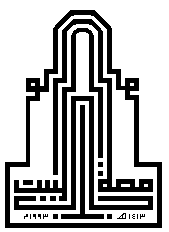 